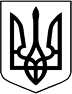 Міністерство освіти і науки УкраїниЗАТВЕРДЖЕНОНаказ Міністерства освіти і науки України від  	  	20	р. № 	Державний освітній стандарт7212. C.25.11-2023(позначення стандарту)Професія: Електрозварник на автоматичних та напівавтоматичних машинахКод: 7212Професійні кваліфікації:електрозварник	на	автоматичних	та	напівавтоматичних машинах 3-го розряду;електрозварник	на	автоматичних	та	напівавтоматичних машинах 4-го розряду;електрозварник	на	автоматичних	та	напівавтоматичних машинах 5-го розряду;електрозварник	на	автоматичних	та	напівавтоматичних машинах 6-го розрядуОсвітня кваліфікація: кваліфікований робітникРівень освітньої кваліфікації:другий (базовий) третій (вищий)Видання офіційне Київ – 2023Відомості про авторський колектив розробниківІ. Загальні положення щодо виконання стандартуДержавний освітній стандарт (далі – Стандарт) з професії 7212 «Електрозварник на автоматичних та напівавтоматичних машинах» розроблено відповідно до:законів України «Про освіту», «Про професійну (професійно-технічну) освіту», «Про повну загальну середню освіту», «Про професійний розвиток працівників», «Про організації роботодавців, їх об’єднання, права і гарантії їх діяльності»;постанови Кабінету Міністрів України від 16 жовтня 2014 року № 630 «Про затвердження Положення про Міністерство освіти і науки України»;постанови Кабінету Міністрів України від 20 жовтня 2021 року № 1077«Про затвердження Державного стандарту професійної (професійно-технічної) освіти»;Методичних рекомендацій щодо розроблення стандартів професійної (професійно-технічної) освіти за компетентнісним підходом, затверджених наказом Міністерства освіти і науки України від 17 лютого 2021 р. № 216;професійного стандарту «Електрозварник на автоматичних та напівавтоматичних машинах», затвердженого наказом Міністерства економіки України від 04 травня 2022 року № 1112-22;Рамкової програми ЄС щодо оновлених ключових компетентностей для навчання протягом життя, схваленої Європейським парламентом і Радою Європейського Союзу 17 січня 2018 року;інших нормативно-правових актів.Стандарт є обов'язковим для виконання усіма закладами професійної (професійно-технічної) освіти, підприємствами, установами та організаціями, незалежно від їх підпорядкування та форми власності, що видають документи встановленого зразка за цією професією.Державний освітній стандарт містить:титульну сторінку;відомості про авторський колектив розробників; загальні положення щодо виконання Стандарту;вимоги до результатів навчання, що містять: перелік ключових компетентностей за професією, загальні компетентності (знання та вміння) за професією; перелік результатів навчання та їх зміст;орієнтовний перелік основних засобів навчання.Структурування змісту Стандарту базується на компетентнісному підході, що передбачає формування і розвиток у здобувача освіти загальних, ключових та професійних компетентностей.Ключові компетентності – загальні здібності й уміння (психологічні, когнітивні, соціально-особистісні, інформаційні, комунікативні), що дають змогу особі розуміти ситуацію, досягати успіху в особистісному і професійному житті, набувати соціальної самостійності та забезпечують ефективну професійну й міжособистісну взаємодію.Ключові компетентності набуваються впродовж строку освітньої програми та можуть розвиватися у процесі навчання протягом усього життя шляхом формального, неформального та інформального навчання.Професійні компетентності – знання та уміння особи, які дають їй змогу виконувати трудові функції, швидко адаптуватися до змін у професійній діяльності та є складовими відповідної професійної кваліфікації.Професійні компетентності визначають здатність особи в межах повноважень застосовувати спеціальні знання, уміння та навички, виявляти відповідні моральні та ділові якості для належного виконання встановлених завдань і обов’язків, навчання, професійного та особистісного розвитку.Результати навчання за Стандартом формуються на основі переліку ключових і професійних компетентностей та їх опису.Освітній рівень вступника: базова або повна загальна середня освіта.Види професійної підготовки.Підготовка кваліфікованих робітників за професією 7212 «Електрозварник на автоматичних та напівавтоматичних машинах» може проводитися за такими видами: первинна професійна підготовка, перепідготовка, професійне 
(професійно-технічне) навчання, підвищення кваліфікації.Первинна професійна підготовка за професією 7212 «Електрозварник на автоматичних та напівавтоматичних машинах» 3-го розряду передбачає здобуття особою 1-7 результатів навчання (зварювання простих та середньої складності вузлів); 4-го розряду – 8-9 результатів навчання (зварювання та наплавлення складних деталей та вузлів з вуглецевих і  легованих сталей, чавунів та кольорових металів і сплавів), за умови розроблених, закладами професійної (професійно-технічної) освіти, наскрізних робочих навчальних планів. Стандартом визначено загальні компетентності (знання та вміння) для професії, що в повному обсязі включаються до змісту першого результату навчання при первинній підготовці.До першого результату навчання на первинній професійній підготовці включаються такі ключові компетентності як «Особистісна, соціальна й навчальна компетентність», «Цивільно-правова компетентність», «Цифрова компетентність».Підприємницьку компетентність рекомендовано формувати на завершальному етапі освітньої програми.Екологічна та енергоефективна, комунікативна компетентність, математична компетентності формуються впродовж освітньої програми в залежності від результатів навчання.Стандарт встановлює максимально допустиму кількість годин при первинній професійній підготовці для досягнення результатів навчання. Кількість годин для кожного окремого результату навчання визначається освітньою програмою закладу освіти в залежності від контингенту здобувачів освіти, можливостей педагогічних працівників тощо.Перепідготовка та професійне (професійно-технічне) навчання з інших професій за професією «Електрозварник на автоматичних та напівавтоматичних машинах» з отриманням професійної кваліфікації «Електрозварник на автоматичних та напівавтоматичних машинах» 3-го розряду передбачає здобуття особою 1-7 результатів навчання, що визначені для первинної професійної підготовки.Перепідготовка з технологічно суміжних професій («Електрогазозварник», «Електрозварник ручного зварювання») з присвоєнням професійної кваліфікації «Електрозварник на автоматичних та напівавтоматичних машинах» 4-го розряду передбачає здобуття особою 8-9 результатів навчання,  о визначені для первинної професійної підготовки.При організації перепідготовки, професійного (професійно-технічного) навчання або навчання на виробництві строк професійного навчання може бути скороченим з урахуванням наявності документів про освіту, набутого досвіду неформальна чи інформальна освіта) та визначається за результатами вхідного контролю. Вхідний контроль знань, умінь та навичок здійснюється відповідно до законодавства.Тривалість професійної підготовки встановлюється відповідно до освітньої програми в залежності від виду підготовки та визначається робочим навчальним планом.Підвищення кваліфікації проводиться відповідно до пункту 2.3.професійного стандарту.Освітня програма може включати додаткові компетентності (за потреби), регіональний компонент, предмети за вибором здобувача освіти чи роботодавця.Підвищення кваліфікації передбачає здобуття особою результатів навчання: на 4-й розряд – 8-9 результати навчання, що визначені для первинної професійної підготовки;на 5-й розряд – 10-12;на 6-й розряд – 13-16.При організації підвищення кваліфікації термін навчання визначається за результатами вхідного контролю.Тривалість підвищення кваліфікації встановлюється відповідно до освітньої програми та визначається робочим навчальним планом.Навчальний час здобувача освіти визначається обліковими одиницями часу, передбаченого для виконання освітніх програм закладів професійної 
(професійно-технічної) освіти.Навчальний (робочий) час здобувача освіти в період проходження виробничої практики встановлюється залежно від режиму роботи підприємства, установи, організації згідно з законодавством.Професійно-практична підготовка здійснюється в навчальних майстернях, лабораторіях, навчально-виробничих дільницях та безпосередньо на робочих місцях підприємств, установ, організацій.Розподіл навчального навантаження визначається робочим навчальним планом залежно від освітньої програми та включає теоретичну та практичну підготовку, консультації, державну кваліфікаційну атестацію.Робочі навчальні плани розробляються самостійно закладами професійної (професійно-технічної) освіти, підприємствами, установами та організаціями, погоджуються із роботодавцями, навчально-методичними (науково-методичними) центрами (кабінетами) професійно-технічної освіти та затверджуються органами управління освітою.Освітні програми розробляються на основі Стандарту та затверджуються закладами професійної (професійно-технічної) освіти, визначають зміст навчання відповідно до компетентностей та погодинний розподіл навчального матеріалу.Після успішного завершення освітньої програми проводиться державна кваліфікаційна атестація, що передбачає оцінювання набутих компетентностей та визначається параметрами: «знає – не знає»; «уміє – не вміє». Поточне оцінювання проводиться відповідно до чинних нормативно-правових актів.Заклади професійної (професійно-технічної) освіти організовують та здійснюють періодичний контроль знань, умінь та навичок здобувачів освіти, їх кваліфікаційну атестацію. Представники роботодавців, їх організацій та об’єднаньможуть долучатися до проведення контролю знань, умінь та навичок здобувачів освіти та безпосередньо беруть участь у кваліфікаційній атестації.          Після завершення навчання кожен здобувач освіти повинен уміти самостійно виконувати всі роботи, передбачені професійним стандартом, технологічними умовами і нормами, встановленими у галузі.Орієнтовний перелік необхідного обладнання, устаткування, матеріалів, інструментів визначено професійним стандартом та використовується закладом освіти в залежності від освітньої програми. Додатково заклад освіти формує перелік навчального обладнання для досягнення відповідних результатів навчання.Навчання з охорони праці проводиться відповідно до вимог чинних нормативно-правових актів з питань охорони праці. Навчання i перевірка знань з охорони праці здійснюється відповідно до нормативно-правових актів та діючих галузевих інструкцій з охорони праці.Питання охорони праці, що стосуються технологічного виконання робіт, застосування матеріалів, обладнання чи інструментів включаються до освітніх програм.До самостійного виконання робіт здобувачі освіти допускаються лише після навчання й перевірки  знань з охорони праці.Порядок присвоєння професійних кваліфікацій та видачі відповідних документів.Кваліфікаційна пробна робота проводиться за рахунок часу, відведеного на виробничу практику. Перелік кваліфікаційних пробних робіт розробляється закладами професійної (професійно-технічної) освіти відповідно до вимог Стандарту, потреб роботодавців галузі, сучасних технологій та новітніх матеріалів.Критерії кваліфікаційної атестації випускників розробляються закладом професійної (професійно-технічної) освіти разом з роботодавцями.Порядок проведення кваліфікаційної атестації здобувачів освіти та присвоєння їм кваліфікації визначається центральним органом виконавчої влади, що забезпечує формування державної політики у сфері трудових відносин, за погодженням із центральним органом виконавчої влади, що забезпечує формування та реалізує державну політику у сфері освіти і науки.Здобувачу освіти, який при первинній професійній підготовці опанував відповідну освітню програму й успішно пройшов кваліфікаційну атестацію, присвоюється освітньо-кваліфікаційний рівень «кваліфікований робітник» та видається диплом кваліфікованого робітника державного зразка.Особі, яка при професійному (професійно-технічному) навчанні, перепідготовці або підвищенні кваліфікації опанувала відповідну освітню програму та успішно пройшла кваліфікаційну атестацію, видається свідоцтво про присвоєння (підвищення) професійної кваліфікації.Сфера професійної діяльностіНазва виду економічної діяльності, секції, розділу, групи та класу економічної діяльності та їхній код (згідно з Національним класифікатором України ДК 009:2010 «Класифікація видів економічної діяльності») визначено професійним стандартом.Секція С – Переробна промисловістьРозділ 25 «Виробництво готових металевих виробів, крім машин і устаткуванняГрупа 25.1 «Виробництво будівельних металевих конструкцій і виробів»Клас 25.11 «Виробництво будівельних металевих конструкцій і частин конструкцій»Умовні позначенняКК – ключова компетентність. ПК – професійна компетентність. РН – результат навчання.ІІ. Вимоги до результатів навчанняПерелік ключових компетентностей за професієюЗагальні компетентності (знання та вміння) за професієюПерелік результатів навчаннядля первинної професійної підготовки Професійна кваліфікація: електрозварник на автоматичних та напівавтоматичних машинах 3-го розрядуМаксимальна кількість годин – 1108Зміст (опис) результатів навчанняПерелік результатів навчаннядля первинної професійної підготовкиПрофесійна кваліфікація: електрозварник на автоматичних та напівавтоматичних машинах 4-го розрядуМаксимальна кількість годин – 3022.6. Зміст (опис) результатів навчання2.7. Перелік результатів навчаннядля підвищення кваліфікаціїПрофесійна кваліфікація: електрозварник на автоматичних та напівавтоматичних машинах 5-го розрядуМаксимальна кількість годин: 2602.8. Зміст (опис) результатів навчання2.9.Перелік результатів навчаннядля підвищення кваліфікаціїПрофесійна кваліфікація: електрозварник на автоматичних та напівавтоматичних машинах 6 розрядуМаксимальна кількість годин – 2112.10. Зміст (опис) результатів навчанняІІІ. Орієнтовний перелік основних засобів навчання1Віктор ВАСИЛИНЕНКОдиректор Навчально-методичного центру професійно-технічної освіти у Дніпропетровській області, керівник робочої групи2Вікторія КЛЮЧНИКметодист Навчально-методичного центру професійно-технічної освіти у Дніпропетровській області3Григорій ГОРБдиректор Державного навчального закладу«Криворізький центр професійної освіти металургії та машинобудування»4Ольга КЕПШАметодист Державного навчального закладу«Криворізький центр професійної підготови професійної освіти металургії та машинобудування»5Тетяна ЛІПІНАвикладач Державного навчального закладу«Криворізький центр професійної підготови професійної освіти металургії та машинобудування»6Лілія ЧУДАСОВАвикладач Державного навчального закладу«Криворізький центр професійної підготови професійної освіти металургії та машинобудування»7Андрій КОЛЯДАвикладач Державного професійно-технічного навчального закладу «Чернігівський професійний будівельний ліцей»8Валентин ВАРАВАвикладач Державного професійно-технічного навчального закладу «Чернігівський професійний будівельний ліцей»9Ольга БАКАЛОвикладач Державного навчального закладу«Білоцерківське професійно-технічне училище 
ім. П. Р. Поповича»10Віктор ОНОПКОмайстер виробничого навчання Державного навчального закладу «Білоцерківське професійно-технічне училище 
ім. П. Р. Поповича»11Олена ШЕКУЛАвикладач Державного навчально закладу«Регіональний центр професійної освіти інноваційних технологій будівництва та промисловості»12Світлана МАЗЬКО-ЯРОХвикладач Державного професійно-технічного навчального закладу «Регіональний центр професійної освіти ресторанно-готельного, комунального господарства, торгівлі та дизайну»13Тетяна НАЗАРОВАметодист Науково-методичного центру професійно-технічної освіти у Харківській області14Олександр ЛАВРЕНЧУКметодист Навчально-методичного кабінету професійно-технічної освіти у Житомирськійобласті15Олександр МАРЦЕНЮКвикладач Державного навчального закладу«Вище професійне училище № 11 
м. Хмельницького»16Олена ПЕЧОРСЬКИХвикладач Професійно-технічного училища№ 26 м. Кременчук17Лариса ГАМАНвикладач Професійно-технічного училища№ 26 м. КременчукУмовнепозначенняКлючовікомпетентностіОпис компетентностейОпис компетентностейУмовнепозначенняКлючовікомпетентностіЗнатиУмітиКК1Комунікативна компетентність     професійну лексику, термінологію, у тому числі іноземною мовою, запрофесійним спрямуванням; види технічноїдокументації у професійній діяльності, правила їх створення та оформленнявикористовувати професійну лексику, термінологію за професійним спрямуванням, у тому числі іноземною мовою, при спілкуванні з керівництвом, колегами, клієнтами та постачальниками;користуватися технічною документацією у професійнійдіяльності, створювати таоформляти їїКК2Математична компетентністьправила математичних розрахунків у професійній діяльності, у тому числі розрахунок необхідної кількості матеріалів у залежності від результатунавчаннязастосовувати математичні розрахунки у професійній діяльностіКК3Особистісна, соціальна й навчальна компетентністьособливості роботи в команді, співпраці з іншими командами підприємства;індивідуальні психологічні особливості особистості та її поведінки;основні психічні процеси та їх вплив на діяльність електрозварника на автоматичних та напівавтоматичних машинах;причини і способирозв’язання конфліктнихситуацій у виробничому колективі;підходи до забезпечення сприятливого психологічного клімату в колективі;основні психологічні та моральні вимоги до роботи;стрес у роботі електрозварника на автоматичних та напівавтоматичних машинах, способи саморегуляціїпсихічних станівпрацювати в команді; відповідально ставитися до професійної діяльності;самостійно приймати рішення;діяти в нестандартних ситуаціях;планувати трудову діяльність;набувати нових знань, умінь і навичок;визначати навчальні ціліта способи їх досягнення;оцінювати власні результати навчання, навчатися впродовж життя;дотримуватися культури професійної поведінки в колективі;запобігати виникненню конфліктних та стресових ситуацій;контролювати власний психоемоційний станК4Цивільно- правова компетентністьосновні трудові права та обов’язки працівників;положення, зміст, форми та строки укладання трудового договору (контракту), підстави його припинення;соціальні гарантії та чинний соціальний захист на підприємстві, зокрема види та порядок надання відпусток;порядок розгляду та способи вирішення індивідуальних та колективних трудових спорів;основи законодавства про захист прав споживачів;нормативно-правові акти в сфері екології таенергозбереженнязастосовувати знання щодо:основних трудових прав та обов’язків працівників;положень, змісту, форм та строків укладаннятрудового договору (контракту), підстав його припинення;соціальних гарантій та чинного соціального захисту на підприємстві, зокрема видів та порядку надання відпусток;порядку розгляду та способів вирішення індивідуальних та колективних трудових спорів;основ законодавства про захист прав споживачівКК5Підприємницька компетентністьпоняття «ринкова економіка» та принципи, на яких вона базується;організаційно-правові форми підприємництва в Україні;процедури відкриття власної справи;основи менеджменту тамаркетингукористуватися нормативно-правовими актами щодо підприємницької діяльності;аналізувати та розробляти бізнес-плани;презентувати результати власної діяльностіКК6Екологічна таенергоефективна компетентністьоснови енергоефективності;         способи енергоефективного використання матеріалів, ресурсів та енергозберігаючого обладнання у професійній діяльності та у побуті;основи раціонального використання, відтворення і збереження природних ресурсів;способи збереження та захисту екології в професійній діяльності та в побуті;правила сортуваннясміття, утилізації відходівраціональновикористовувати енергоресурси, витратні матеріали у професійній діяльності та у побуті;використовувати енергоефективне устаткування;дотримуватися екологічних норм у професійній діяльності та у побутіКК7Цифрова компетентністьінформаційно- комунікаційні засоби, способи їх застосування у професійній діяльності;способи пошуку, збереження, обробки та передачі технічної та технологічної інформаціївикористовувати інформаційно- комунікаційні засоби, технології;здійснювати пошук, обробку, передачу та збереження інформації, пов’язаної з професійною діяльністюЗнати:загальні відомості про професію та професійну діяльність;основні нормативні акти у професійній діяльності;основні відомості про метали і сплави, матеріали для зварювання та наплавлення, їх властивості;основи креслення; основи електротехніки;основи знань про будову і принцип дії електрозварювального обладнання напівавтоматів та автоматів;основи знань техніки та технології зварювальних процесів;загальні відомості про організацію виробництва на підприємствах;загальні правила охорони праці та охорони	навколишнього	середовища	у професійній діяльності;загальні правила пожежної безпеки; загальні правила електробезпеки; причини нещасних випадків напідприємстві;план ліквідації аварійних ситуацій та їх наслідків;правила та засоби надання домедичної допомоги потерпілим від нещасних випадків.Вміти:застосовувати загальні правила охорони праці у професійній діяльності;виконувати вимоги нормативних актів про охорону праці і навколишнього середовища, додержуватись норм, методів і прийомів безпечного ведення робіт;застосовувати первинні засоби пожежогасіння;діяти у разі виникнення нещасних випадків чи аварійних ситуацій;використовувати, в разі необхідності, засоби попередження та усунення виробничих, природних непередбачених явищ (пожежі, аварії, повені тощо);надавати долікарську домедичну допомогу потерпілим від нещасних випадківвміти читати креслення;застосовувати правила електробезпеки під час роботи;налаштовувати обладнання дляавтоматичного і напівавтоматичного зварювання;вміти виконувати процес зварювання згідно з технічною документацією;класифікувати метали і сплави; порівнювати фізичні властивості різнихметалів, класифікувати матеріали для зварювання та наплавлення;проводити щозмінні огляди та технічне обслуговування устаткування, що експлуатується;прибирати технологічне сміття під час та після роботи.Результати навчанняРезультати навчанняРН1Здійснювати підготовку робочого місця до початку та після закінчення робітРН2Виконувати роботи з обслуговування зварювального поста для автоматичного та механізованого зварюванняРН3Виявляти та усувати недоліки у роботі обладнання та апаратуриРН4Здійснювати підготовку металу до зварюванняРН5Виконувати автоматичне та механізоване зварювання простих та середньої складності вузлів, деталей і конструкцій з низько-, середньовуглецевих та низьколегованих сталей у всіх просторових положенняхРН6Виконувати роботи з автоматичного, механізованого та мікроплазмового наплавленняРН7Виконувати обробку зварного шва в процесі та після зварювання, перевіряти якість і усувати дефекти.Результати навчанняКомпетентностіОпис компетентностейОпис компетентностейРезультати навчанняКомпетентностіЗнатиУмітиРН 1.Здійснювати підготовку робочого місця до початку та після закінчення робітПК1 Здатність готувати робоче місце, інструмент, пристосування, здійснювати перевірку засобів захисту, ознайомлюватись з технічною документацією для виконання робіттехнічну документацію для виконання робіт;послідовність дій при підготовці робочого місця, інструменту, пристосувань.раціонально і ефективно організовувати працю на робочому місці, з дотриманням норм технологічного процесу;виконувати роботи з дотриманням інструкцій з охорони праці;перевіряти працездатність, неушкодженість устаткування, пристосувань та засобів захистуПК2. Здатність дотримуватися вимог охорони праціінструкції з охорони праціперевіряти стан робочого місця згідно з вимогами охорони праці, протипожежної, промислової та екологічної безпекиКК1Комунікативна компетентністьпрофесійну лексику, термінологію, у тому числі іноземною мовою, за професійним спрямуванням;види технічної документації у професійній діяльності, правила їх створення та оформленнявикористовуватипрофесійну лексику, термінологію за професійним спрямуванням, у тому числі іноземною мовою, при спілкуванні з керівництвом, колегами, клієнтами та постачальниками;користуватися технічною документацією у професійній діяльності, створювати та оформляти їїКК3Особистісна, соціальна й навчальна компетентністьособливості роботи в команді, співпраці з іншими командами підприємства;індивідуальні психологічні особливості особистості та її поведінки; основні психічні процеси та їх вплив на діяльність електрозварника на автоматичних та напівавтоматичних машинах причини і способи розв’язання конфліктних ситуацій у виробничому колективі; підходи до забезпечення сприятливого психологічного клімату в колективі; основні психологічні та моральні вимоги до роботи; стрес у роботі електрозварника на автоматичних та напівавтоматичних машинах, способи саморегуляції психічних станівпрацювати в команді;відповідально ставитися до професійної діяльності;самостійно приймати рішення;діяти в нестандартних ситуаціях;планувати трудову діяльність;набувати нових знань, умінь і навичок;визначати навчальні цілі та способи їх досягнення;оцінювати власні результати навчання, навчатися впродовж життя;дотримуватися культури професійної поведінки в колективі;запобігати виникненню конфліктних та стресових ситуацій;контролювати власний психоемоційний станКК4Цивільно-правова компетентністьосновні трудові права та обов’язки працівників;положення, зміст, форми та строки укладання трудового договору (контракту), підстави його припинення;соціальні гарантії та чинний соціальний захист на підприємстві, зокрема види та порядок надання відпусток;порядок розгляду та способи вирішення індивідуальних та колективних трудових спорів; основи законодавства про захист прав споживачів;нормативно-правові акти в сфері екології та енергозбереження.застосовувати знання щодо:основних трудових прав та обов’язків працівників;положення, зміст, форми та строки укладання трудового договору (контракту), підстави його припинення;соціальні гарантії та чинний соціальний захист на підприємстві, зокрема види та порядок надання відпусток;порядок розгляду та способи вирішення індивідуальних та колективних трудових спорів;основи законодавства про захист прав споживачівКК6Екологічна та енергоефективна компетентністьоснови енергоефективності;способи енергоефективного використання матеріалів, ресурсів та енергозберігаючого обладнання у професійнійдіяльності та у побуті; основи раціональноговикористання, відтворенняі збереження природних ресурсів;способи збереження та захисту екології в професійній діяльності та в побуті;правила сортуваннясміття, утилізації відходів.раціонально використовувати енергоресурси, витратні матеріали у професійній діяльності та у побуті;використовувати енергоефективне устаткування;дотримуватися екологічних норм у професійній діяльності та у побуті.КК7Цифрова компетентністьінформаційно- комунікаційні засоби, способи їх застосування у професійній діяльності;способи пошуку, збереження, обробки та передачі технічної та технологічноїінформації.використовувати інформаційно- комунікаційні засоби, технології;здійснювати пошук, обробку, передачу та збереження інформації, пов’язаної з професійноюдіяльністю.РН 2. Виконувати роботи з обслуговування зварювального поста для автоматичного та механізованого зварюванняПК1 Здатність виконувати роботи з обслуговування джерел живлення зварювальної дугиосновні відомості про джерела живлення, які застосовуютьсявиконувати роботи з обслуговування та нескладного налагодження джерел живлення зварювальної дуги;виконувати роботи з обслуговування установок для автоматичного електрошлакового зварювання під час зварювання конструкцій під керівництвом електрозварника вищої кваліфікаціїПК2 Здатність виконувати роботи з обслуговування установок для автоматичного та механізованого зварюванняпринцип дії електрозварювальних автоматів і напівавтоматів, які застосовуються;основи автоматичного та механізованого зварювання;будову та обслуговування складально- зварювальних пристроїв та механізмів;флюсову апаратурувиконувати роботи з обслуговування та нескладного налагодження електрозварювальних автоматів і напівавтоматів, флюсової апаратури, готувати їх до роботи;виконувати роботи з обслуговування автоматів спеціальних конструкцій під час роботи;застосовувати складально- зварювальні пристрої та механізми;ПК3 Здатність дотримуватися вимог охорони праці при обслуговуванні установок для автоматичного та механізованогозварюванняінструкція	з	охорони працівиконувати вимоги інструкцій з охорони праціРН 3. Виявляти та усувати недоліки у роботі обладнання та апаратуриПК1 Здатність виконувати перевірку стану наконечників мундштука та кріплення мундштука до шланговогокабелюбудову пальника, схему під’єднання мундштуків до шлангового кабелю, вимоги до під’єднання мундштуківпід’єднувати мундштуки до шлангового кабелюРН 3. Виявляти та усувати недоліки у роботі обладнання та апаратуриПК2 Здатність перевіряти стан контактів пуско- регулювальної апаратури та контактів у місцяхпідключення струмопровіднихелементівбудову та принцип дії стан пуско- регулювальної апаратуриусувати прості несправності контактних групРН 3. Виявляти та усувати недоліки у роботі обладнання та апаратуриПК3 Здатність перевіряти роботу напівавтомата пробнимвключеннямпринцип дії напівавтоматичних машинусувати несправності у разі не спрацювання напівавтоматичних машинРН 3. Виявляти та усувати недоліки у роботі обладнання та апаратуриПК 4 Здатність перевіряти усі з’єднання газопровідної мережі в напівавтоматах для зварювання взахисних газахзнати будову газопровідної мережі напівавтоматуусувати недоліки в газопровідній мережі напівавтоматуРН 3. Виявляти та усувати недоліки у роботі обладнання та апаратуриПК5 Здатність перевіряти роботу зварювального автомата пробнимвключеннямпринцип	дії	апаратури зварювальних автоматівусувати несправності в разі не спрацювання зварювального автоматуРН 3. Виявляти та усувати недоліки у роботі обладнання та апаратуриПК6 Здатність перевіряти роботу подавального механізму зварювальних автоматів танапівавтоматівпринцип	роботи подавального механізму зварювальних автоматів та напівавтоматівусувати несправності подавального механізмуРН 4.Здійснювати підготовку металу до зварюванняПК1. Здатність підбирати та здійснювати підготовку матеріалів дозварюванняосновні властивості електродного дроту, флюсу, захисного газу та металів і сплавівпідбирати електродний дріт, флюс, захисні гази та метали і сплави для зварюванняРН 4.Здійснювати підготовку металу до зварюванняПК2. Здатність виконувати роботи з зачищання деталей і виробів під автоматичне і механізоване зварюваннявимоги до підготовки металу під зварюваннявиконувати роботи з зачищення деталей і виробів під автоматичне і механізоване зварювання ручним та механічним способами;готувати метал до зварюванняРН 4.Здійснювати підготовку металу до зварюванняПК3 Здатність виконувати роботи з прихвачування деталей, виробів, конструкцій у всіх просторових положеннях напівавтоматамитехнологічну послідовність виконання робіт з прихвачування деталей.виконувати збирання нескладних конструкцій; встановлювати режими зварювання під час прихвачування деталей та виробів;прихвачувати деталі, вироби, конструкції у всіх просторових положеннях напівавтоматамиРН 4.Здійснювати підготовку металу до зварюванняПК4. Здатність здійснювати підготовку з’єднань з різною формою підготовлених кромок до зварюваннявиди зварних з'єднань; типи обробки і позначень зварних швів на кресленнях.виконувати роботи з підготовки кромок для усіх видів з’єднань;проводити роботи зі складання різних видів з’єднань та деталей, з перевіркою	точності складання;встановлювати деталі та вироби в пристрої;читати прості кресленняРН 5. Виконувати автоматичне та механізоване зварювання простих та середньої складності вузлів, деталей і конструкцій з низько-, середньовуглецев их та низьколегованих сталей у всіх просторових положенняхПК1. Здатність виконувати автоматичне і механізоване зварювання в усіх просторових положеннях зварного шва середньої складностібудову зварювальних автоматів, напівавтоматіввстановлювати режими та виконувати автоматичне і механізоване зварювання з використанням плазмотрону у всіх просторових положеннях зварного шва середньої складності апаратури, вузлів, деталей, конструкцій і трубопроводів з низько-, середньовуглецевих та низьколегованих сталейРН 5. Виконувати автоматичне та механізоване зварювання простих та середньої складності вузлів, деталей і конструкцій з низько-, середньовуглецев их та низьколегованих сталей у всіх просторових положенняхПК2. Здатність виконувати автоматичне і механізоване зварювання стикових, кутових, таврових з’єднань та з’єднань внапуск нижньому та похилому положеннях із скосом та без скосу кромокосновні властивості електродного дроту, флюсу, захисного газу та металів і сплавів.добирати режими зварювання; регулювати швидкість подачі електродного дроту, кута нахилу головки, швидкості переміщення автомата при виконанні різних видів зварних з’єднань;регулювати силу зварювального струму вручну та дистанційно;заправляти електродні дроти; виконувати механізоване та автоматичне зварювання простих і середньої складності вузлів, деталей і конструкцій з низько-, середньовуглецевих та низьколегованих сталейРН 5. Виконувати автоматичне та механізоване зварювання простих та середньої складності вузлів, деталей і конструкцій з низько-, середньовуглецев их та низьколегованих сталей у всіх просторових положенняхПК3 Здатність виконувати автоматичне мікроплазмове зварюваннябудову плазмотронів та джерел живлення, які застосовує; підбір зварювальних матеріаліввиконувати налагодження плазмотрона;автоматичне і механізоване зварювання під флюсом і в захисних газах, а також зварювання з застосуванням плазмотрона в усіх просторових положеннях зварного шва середньої складності, пластин з кольорових металівРН 5. Виконувати автоматичне та механізоване зварювання простих та середньої складності вузлів, деталей і конструкцій з низько-, середньовуглецев их та низьколегованих сталей у всіх просторових положенняхПК4 Здатність виконувати роботи з усунення дефектних місцьпричини виникнення дефектів металів під час зварювання і способи їх запобігання;призначення і умови застосування контрольно- вимірювальних приладіввиявляти причини виникнення дефектів в зварних швах;виконувати перевірку якості зварювання за зовнішнім виглядом згідно ДСТУ та системи ISO;усувати нескладні дефекти деталей і відливокРН 6. Виконувати роботи з автоматичного, механізованого та мікроплазмового наплавленняПК1 Здатність виконувати роботи з наплавлення валиків на пластиниосновні властивості електродного дроту, флюсу, захисного газу та металів і сплавів, які використовуються під час наплавлення;види зварних швів, коливальні рухивиконувати роботи відповідно до технологічного процесу; виконувати автоматичне та механізоване наплавлення пластин широкими валиками з використанням коливальних рухів;підбирати матеріали для наплавленняРН 6. Виконувати роботи з автоматичного, механізованого та мікроплазмового наплавленняПК2. Здатність виконувати наплавлення простих та середньої складності деталей та вузлівпорядок встановлення режимів наплавлення за даними параметрами.виконувати наплавлення паралельних і суміжних валиків однакової, різної ширини і висоти в різних напрямках при наплавленні деталей та вузлів середньої складностіРН 6. Виконувати роботи з автоматичного, механізованого та мікроплазмового наплавленняПК3. Здатність виконати автоматичне плазмове наплавлення простих та середньоївластивості і призначення матеріалів для плазмового наплавлення складностідеталей та вузлівобслуговувати	типові вузли установок для плазмового наплавлення,виконувати автоматичне плазмове наплавлення простих та середньої складності деталей та вузлівРН 7. Виконувати обробку зварного шва в процесі та після зварювання, перевіряти якість і усувати дефекти.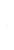 ПК1. Здатність здійснювати обробку зварнихшвівтехнологію обробки зварних швівобробляти зварні шви в процесі та після зварюванняРН 7. Виконувати обробку зварного шва в процесі та після зварювання, перевіряти якість і усувати дефекти.ПК2 Здатність виконувати контроль зварних швів у процесі зварювання та усунення дефектівпараметри режимів зварювання, види дефектів та способи їх усуненняпідтримувати	іконтролювати	режими зварювання;здійснювати	перевірку зварних швів;вміти видаляти дефекти з подальшим відновленням шваРН 7. Виконувати обробку зварного шва в процесі та після зварювання, перевіряти якість і усувати дефекти.КК2Математична компетентністьправила математичних розрахунків у професійній діяльності, у тому числі розрахунок необхідної кількості матеріалів у залежності від результату навчаннязастосовувати математичні розрахунки у професійній діяльностіРН 7. Виконувати обробку зварного шва в процесі та після зварювання, перевіряти якість і усувати дефекти.КК5Підприємницька компетентністьпоняття «ринкова економіка» та принципи, наяких вона базується; організаційно-правовіформи підприємництва в Україні;процедури відкриття власної справи;основи менеджменту та маркетингукористуватися нормативно-правовими актами щодо підприємницької діяльності;аналізувати та розробляти бізнес-плани; презентувати	результати власної діяльностіРезультати навчанняРезультати навчанняРН 8Виконувати автоматичне й механізоване зварювання та наплавлення плавким електродом під флюсом і в середовищі захисного газу конструкцій та трубопроводів з вуглецевих й низько- і середньолегованих сталей, кольорових металів та сплавівРН 9Виконувати автоматичне та механізоване зварювання та наплавлення неплавким електродом в середовищі захисного газу складних деталей та вузлів з вуглецевих і легованих сталей, чавунів та кольорових металів і сплавівРезультати навчанняКомпетентностіОпис компетентностейОпис компетентностейРезультати навчанняКомпетентностіЗнатиУмітиРН 8.Виконувати автоматичне й механізоване зварювання та наплавлення плавким електродом під флюсом і в середовищі захисного газу конструкцій та трубопроводів з вуглецевих й низько- і середньолегован их сталей, кольорових металів та сплавівПК1. Здатність користуватися технологічною документацією для зварювання й наплавлення елементів конструкцій та деталей.види і послідовність технологічних операцій процесу автоматичного й напівавтоматичного зварювання та наплавлення відповідно до технологічної документаціїкористуватись технологічною документацією для зварювання й наплавлення елементів конструкцій та деталейРН 8.Виконувати автоматичне й механізоване зварювання та наплавлення плавким електродом під флюсом і в середовищі захисного газу конструкцій та трубопроводів з вуглецевих й низько- і середньолегован их сталей, кольорових металів та сплавівКК 2.Математична компетентністьправила розрахунку необхідної кількості матеріалів і режимів роботи для конкретного виробничого процесузастосовувати математичні розрахунки у професійній діяльностіРН 8.Виконувати автоматичне й механізоване зварювання та наплавлення плавким електродом під флюсом і в середовищі захисного газу конструкцій та трубопроводів з вуглецевих й низько- і середньолегован их сталей, кольорових металів та сплавівПК 2. Здатність виконати роботи з автоматичного та механізованого зварювання плавким електродом і механізованого зварювання з використанням плазмотрона складних апаратів, вузлів, конструкцій і трубопроводів з вуглецевих, низько- і середньолегован их сталей, кольорових металів і сплавівбудову різних зварювальних автоматів, напівавтоматів, плазмотронів та джерел живлення; технологічний процес зварювання; вплив режимів зварювання на геометричні параметри і якість зварного швавиконувати автоматичне і механізоване зварювання плавким електродом складних апаратів, вузлів, конструкцій і трубопроводів з вуглецевих, низько- і середньолегованих сталей, кольорових металів і сплавів; підбирати режими зварювання, корегувати їх залежно від необхідних результатівРН 8.Виконувати автоматичне й механізоване зварювання та наплавлення плавким електродом під флюсом і в середовищі захисного газу конструкцій та трубопроводів з вуглецевих й низько- і середньолегован их сталей, кольорових металів та сплавівПК3. Здатність виконувати роботи з автоматичного та механізованого зварювання відповідальних складних будівельних і технологічних конструкцій, які працюють ускладних умовахвиди сортового і листового прокату; види будівельних і технологічних конструкцій; механічні і технологічні властивості зварюваних металіввиконувати автоматичне й механізованого зварювання відповідальних складних будівельних і технологічних конструкцій з сортового і листового прокату, які працюють у складних умовахРН 8.Виконувати автоматичне й механізоване зварювання та наплавлення плавким електродом під флюсом і в середовищі захисного газу конструкцій та трубопроводів з вуглецевих й низько- і середньолегован их сталей, кольорових металів та сплавівПК 4. Здатність усувати наплавленням плавким електродом дефектів деталей машин, механізмів і конструкційспособи випробування зварних швів; види дефектів в зварних швах і методи їх запобігання та усунення.виконувати наплавлення складних і відповідальних деталей, вузлів та складного інструментуРН 9.Виконувати автоматичне та механізоване зварювання та наплавлення неплавким електродом в середовищі захисного газу складних деталей та вузлів з вуглецевих і легованих сталей, чавунів та кольорових металів і сплавівПК 1. Здатність виконувати механізоване та автоматичне зварювання в середовищі захисних газів неплавким електродом складних деталей та вузлів з вуглецевих і легованих сталей, чавунів, кольорових металів тасплавівосновні операції технологічного процесу механізованого та автоматичного зварювання в середовищі захисних газів неплавким електродом; параметри режиму зварювання; види необхідних зварювальних матеріаліввиконувати механізоване та автоматичне зварювання в середовищі захисних газів неплавким електродом складних деталей та вузлів з вуглецевих і легованих сталей, чавунів, кольорових металів та сплавів; підбирати режими зварювання, корегувати їх залежно від необхідних результатівРН 9.Виконувати автоматичне та механізоване зварювання та наплавлення неплавким електродом в середовищі захисного газу складних деталей та вузлів з вуглецевих і легованих сталей, чавунів та кольорових металів і сплавівПК 2. Здатність виконувати наплавлення неплавким електродом в середовищі захисного газу складних і відповідальних вузлів, деталейта інструментівособливості техніки і технології наплавлення неплавким електродом в середовищі захисного газу складних і відповідальних вузлів, деталей та інструментіввиконувати автоматичне та механізоване наплавлення неплавким електродом в середовищі захисного газу складних та відповідальних вузлів, деталей та інструментівРН 9.Виконувати автоматичне та механізоване зварювання та наплавлення неплавким електродом в середовищі захисного газу складних деталей та вузлів з вуглецевих і легованих сталей, чавунів та кольорових металів і сплавівПК 3.Здатність проводити візуально- вимірювальний контроль виконаних	швів на	відповідність вимогам технологічної документації			з використанням вимірювальних інструментів			і шаблонів, ідентифікація	та оцінка поверхневихдефектівоснови	візуально- вимірювального контролю зварних з’єднань і наплавлених		швів, ідентифікації і оцінкиповерхневих дефектівпроводити візуальний огляд і вимірювання виконаних зварних з’єднань і наплавлених швів та ідентифікувати і оцінюватиповерхневі дефектиРН 9.Виконувати автоматичне та механізоване зварювання та наплавлення неплавким електродом в середовищі захисного газу складних деталей та вузлів з вуглецевих і легованих сталей, чавунів та кольорових металів і сплавівПК 4.Здатність виконувати зачищення зварних швів, усунення та попередження дефектів з використанням механізованого інструментуособливості техніки та технології зачищення зварних швів, усунення та попередження дефектів з використанням механізованого інструментукористуватись обладнанням та інструментом для зачистки швів і усунення поверхневих дефектів;проводити термічну обробку зварних швівРезультати навчанняРезультати навчанняРН 10Виконувати автоматичне та механізоване зварювання та наплавлення плавким електродом під флюсом і в середовищі захисного газу особливо складних деталей та вузлів з різних сталей, кольорових металів і сплавів.РН 11Виконувати автоматичне та механізоване зварювання та наплавлення неплавким електродом в середовищі захисного газу особливо складних деталей та вузлів з різних сталей, чавунів та кольорових металів і сплавівРН 12Виконувати автоматичне та механізоване плазмове, мікроплазмове зварювання і наплавлення деталей та вузлів з різних сталей, кольорових металів і сплавівРезультати навчанняКомпетентностіОпис компетентностейОпис компетентностейРезультати навчанняКомпетентностіЗнатиУмітиРН 10.Виконувати автоматичне та механізоване зварювання та наплавлення плавким електродом під флюсом і в середовищі захисного газу особливо складних деталей та вузлів з різних сталей, кольорових металів і сплавівПК1. Здатність виконувати роботи з підготовки обладнання і матеріалів для автоматичного та механізованого зварювання та наплавлення плавким електродом під флюсом і в середовищі захисного газу особливо складних деталей та вузлів відповідальнихконструкційвиди, призначення і конструкції та особливості налаштування різних типів зварювальних автоматів та напівавтоматів необхідних для зварювання та наплавлення плавким електродом під флюсом і в середовищі захисного газу особливо складних деталей та вузлів;критерії вибору матеріалів для особливо складних деталей, вузлів зварних виробів і конструкцій;механічні і технологічні властивості металів, які зварюєпідготовлювати до роботирізні типи зварювальних автоматів	танапівавтоматів необхідних для зварювання та наплавлення плавким електродом під флюсом і в середовищі захисного газу особливо	складнихдеталей	та	вузлів відповідальних конструкцій;здійснювати вибір і підготовку матеріалів для особливо	складних деталей, вузлів зварних виробів і конструкційПК2. Здатність виконувати роботи з автоматичного та механізованого зварювання плавким електродом в середовищі захисного газу особливо складних деталей та вузлів конструкцій, які працюють під динамічними і вібраційними навантаженнями та конструкцій особливо складної конфігурації.види конструкцій, які працюють під динамічними і вібраційними навантаженнями та мають особливо складну конфігурацію;операції технологічного процесу автоматичного та механізованого зварювання плавким електродом в середовищі захисного газу особливо складних деталей та вузлів;режими автоматичного й напівавтоматичного зварювання плавким електродом в середовищі захисного газу залежно від виду і властивостей металу та умов виконання робіт;технологічну послідовність накладання зварних швів;виконувати автоматичне та механізоване зварювання плавким електродом в середовищі захисного газу особливо складних деталей та вузлів зварних виробів і конструкцій які працюють під динамічними і вібраційними навантаженнями та мають особливо складну конфігурацію;підбирати режими зварювання залежно від виду і властивостей металу та умов виконання робіт;виконувати візуальний та інструментальний контроль якості зварювання;способи контролю та випробування відповідальних зварних швів;читати креслення зварних виробів та конструкційкритерії	оцінки	якості зварювання;вимоги охорони праці при виконанні робітПК3. Здатність виконувати роботи з автоматичного та механізованого зварювання плавким електродом під флюсом особливо складних деталей та вузлів відповідальних конструкцій з різних сталей, кольорових металів і сплавів.операції технологічного процесу автоматичного та механізованого зварювання плавким електродом під флюсом особливо складних деталей та вузлів;режими автоматичного й напівавтоматичного зварювання плавким електродом під флюсом залежно від виду і властивостей металу та умов виконання робіт;технологічну послідовність накладання зварних швів;способи контролю якості зварювання;вимоги охорони праці при виконанні робіт.виконувати автоматичне та	механізоване зварювання			плавким електродом під флюсом особливо		складнихдеталей	та			вузлів відповідальних конструкцій			з	різних сталей,		кольорових металів і сплавів;підбирати	режими зварювання залежно від виду і властивостей металу та умов виконання робіт;виконувати візуальний та інструментальний контроль якості зварювання.ПК4. Усунення наплавленням плавким електродом дефектів особливо складних деталей та вузлів.види і причини дефектів у особливо складних деталях та вузлах машин, механізмів та конструкцій;механічні і технологічні властивості наплавленого металу;технологічну послідовність накладання швів;види дефектів в зварних швах, причини їх виникнення та методи усунення;виконувати автоматичне та механізоване наплавлення плавким електродом дефектів особливо складних деталей та вузлів;виконувати контроль та випробування відповідальних зварних швівспособи контролю та випробування відповідальних зварних швів;вимоги охорони праці при виконанні робітРН 11.ПК1. Здатністьвиди, призначення іпідготовлювати до роботиВиконувативиконуватиконструкції та особливостірізні типи зварювальнихавтоматичне тароботи зналаштування різних типівавтоматів	тамеханізованепідготовкизварювальних автоматів танапівавтоматів необхіднихзварювання таобладнання інапівавтоматів необхіднихдля	зварювання	танаплавленняматеріалів длядля зварювання танаплавлення	неплавкимнеплавким електродом в середовищі захисного газу особливо складних деталей та вузлів з різних сталей, чавунів та кольорових металів і сплавівавтоматичногонаплавлення неплавким електродом в середовищі захисного газу особливо складних деталей та вузлів відповідальних конструкцій;критерії вибору матеріалів для зварювання та наплавлення;механічні і технологічні властивості металів, які зварюєелектродом в середовищізахисного газу особливо складних деталей та вузлів відповідальних конструкцій;здійснювати вибір і підготовку матеріалів для особливо складних деталей, вузлів зварних виробів і конструкційта механізованого зварювання та наплавлення неплавким електродом в середовищі захисного газу особливо складних деталей та вузлів відповідальнихконструкцій.ПК2. Здатність виконувати роботи з автоматичного та механізованого зварювання неплавким електродом в середовищі захисного газу особливо складних деталей та вузлів машин, механізмів і конструкцій, які працюють при значних навантаженняхоперації технологічного процесу автоматичного та механізованого зварювання неплавким електродом в середовищі захисного газу особливо складних деталей та вузлів машин, механізмів і конструкцій, які працюють при значних навантаженнях;режими автоматичного та механізованого зварювання неплавким електродом в середовищі захисного газу залежно від виду і властивостей металу та умов виконання робіт;технологічну послідовність накладання зварних швів;виконувати автоматичне та механізоване зварювання неплавким електродом в середовищі захисного газу особливо складних деталей та вузлів машин, механізмів і конструкцій, які працюють при значних навантаженнях;підбирати режими зварювання залежно від виду і властивостей металу та умов виконання робіт;виконувати візуальний та інструментальний контроль якості зварювання;способи контролю якості зварювання;читати креслення зварних виробів та конструкційвимоги охорони праці при виконанні робітПК3. Здатність виконувати наплавлення неплавким електродом в середовищі захисного газу особливо складних деталей та вузліввиди і властивості матеріалів для наплавлення;операції технологічного процесу автоматичного та механізованого наплавлення неплавким електродом в середовищі захисного газу особливо складних деталей та вузлів;технологічну послідовність накладання швів;виконувати автоматичне та механізоване наплавлення неплавким електродом в середовищі захисного газу особливо складних деталей та вузлів;виконувати контроль якості робіт згідно вимог ДСТУ та ISOспособи контролюнаплавлених поверхонь;критерії оцінки якості робіт;вимоги охорони праці при виконанні робітРН 12.Виконувати автоматичне та механізоване плазмове, мікроплазмове зварювання і наплавлення деталей та вузлів з різних сталей, кольорових металів і сплавів.ПК1. Здатність виконати роботи з підготовки обладнання і матеріалів для автоматичного та механізоване плазмового, мікроплазмового зварювання і наплавлення деталей та вузлів.види, призначення і конструкції та особливості налаштування різних типів зварювальних автоматів та напівавтоматів необхідних для плазмового, мікроплазмового зварювання і наплавлення деталей та вузлів;особливості вибору зварювальних матеріалів.підготовлювати до роботи різні типи зварювальних автоматів та напівавтоматів необхідних для плазмового, мікроплазмового зварювання і наплавлення деталей та вузлів;обирати відповідні зварювальні матеріали;проводити підготовку металу до зварювання.ПК2. Здатність виконувати роботи з автоматичного та механізованого плазмового, мікроплазмового зварювання деталей та вузлів.операції технологічного процесу автоматичного та механізованого плазмового, мікроплазмового зварювання деталей та вузлів;режими автоматичного та механізованого плазмового, мікроплазмового зварювання;технологічну послідовність накладання зварних швів;способи контролю якості зварювання;виконувати автоматичне та механізоване плазмове, мікроплазмове зварювання деталей та вузлів;підбирати режими зварювання залежно від виду і властивостей металу та умов виконання робіт;виконувати візуальний та інструментальний контроль якості зварювання;вимоги охорони праці при виконанні робітчитати креслення зварних виробів та конструкційПК3. Здатність виконувати роботи з автоматичного та механізованого плазмового, мікроплазмового наплавлення деталей та вузлів.види і властивості матеріалів для плазмового, мікроплазмового наплавлення;операції технологічного процесу автоматичного та механізованого плазмового, мікроплазмового наплавлення деталей та вузлів;технологічну послідовністьвиконувати автоматичне та механізоване плазмове, мікроплазмове наплавлення деталей та вузлів;виконувати контроль якості робіт згідно вимог ДСТУ та ISOнакладання швів;способи контролю наплавлених поверхонь;критерії оцінки якості робіт; вимоги охорони праці при виконанні робітРезультати навчанняРезультати навчанняРН 13Виконувати автоматичне і механізоване зварювання особливо відповідальних та складних конструкцій з використанням плазмотронаРН 14Виконувати роботи зі зварювання експериментальних та відповідальних конструкцій з металів і сплавів з обмеженою зварюваністю та контроль їх якостіРН15Виконувати зварювання на високотехнологічному обладнанні, оснащеному відео-, фотоелектронними й іншими спеціальними пристроямиРН16Усувати фактори, які викликають корозію зварних з'єднань високолегованих корозійностійких сталейРезультати навчанняКомпетентностіОпис компетентностейОпис компетентностейРезультати навчанняКомпетентностіЗнатиУмітиРН 13.Виконувати автоматичне і механізоване зварювання особливо відповідальних та складних конструкцій з використанням плазмотронаПК1. Здатність виконувати роботи з обслуговування установок для плазмового зварюваннятехнічну документацією для виконання робіт з використанням плазмотронів;послідовність дій при підготовці робочого місця, інструменту, пристосувань;основні відомості про джерела живлення, які застосовуються;будову та принцип дії плазмових установокраціонально і ефективно організовувати працю на робочому місці, із дотриманням норм технологічного процесу; виконувати роботи із дотриманням інструкцій з охорони праці; перевіряти працездатність, неушкодженість устаткування, пристосувань та засобів захистуРН 13.Виконувати автоматичне і механізоване зварювання особливо відповідальних та складних конструкцій з використанням плазмотронаПК2. Здатністьосновні властивостівиконувати роботивиконувати роботи з автоматичного і механізованого плазмового зварювання особливо відповідальних та складних, конструкцій, апаратів, вузлів трубопроводів з різних сталей, чавуну, кольорових металів і сплавів, в тому числі титановихприсаджувального дроту захисного та плазмоутворюючого газів, а також сталей, чавунів, кольорових металів та їх сплавів, в тому числі титанових, які використовуються під час зварювання відповідальних та складних конструкцій;технологію та параметри режимів зварювання плазмою, види зварних швіввідповідно до технологічного процесу; виконувати автоматичне та механізоване зварювання відповідальних та складних конструкцій, підбирати матеріали для зварюваннявстановлювати параметри режимів зварювання і виконувати зварювання згідно з технологічними картамиРН 14. Виконувати роботи зі зварювання експериментальних та відповідальних конструкцій з металів і сплавів з обмеженою зварюваністю та контроль їх якостіПК1. Здатність виконувати роботи зі зварювання експериментальних та відповідальних конструкцій з металів і сплавів з обмеженою зварюваністюосновні властивості металів і сплавів з обмеженою зварюваністю та зварювальних матеріалів;особливості зварювання експериментальних та відповідальних конструкційпідбирати метали і сплави з обмеженою зварюваністю та зварювальні матеріали;виконувати зварювання експериментальних та відповідальних конструкційРН 14. Виконувати роботи зі зварювання експериментальних та відповідальних конструкцій з металів і сплавів з обмеженою зварюваністю та контроль їх якостіПК2. Здатність здійснювати контроль якості зварних з’єднань експериментальних та відповідальних конструкційметоди і способи неруйнівних та руйнівних видів контролю якості зварних з’єднань;основи	металографії зварного шва.виконувати контроль якості	попередній, поопераційний	та готової конструкції;визначати	способи неруйнівного контролю і методи випробування зварних з’єднань та конструкцій		згідно ДСТУ та системи ISO;виконувати контроль зварних з'єднань відповідальних конструкцій руйнівними методамиРН 15.Виконувати зварювання на високотехнологіч ному обладнанні, оснащеному відео-, фотоелектронним и й іншимиПК1. Здатність виконувати роботи з обслуговування високотехнологічн ого обладнання, оснащеного відео-, фотоелектронними й іншимиспеціальнимитехнічну документацією для виконання робіт з використанням високотехнологічного обладнання;алгоритм дій роботи та обслуговування високотехнологічногораціонально і ефективно організовувати працю на робочому місці з використанням високотехнологічного обладнання, із дотриманням норм технологічного процесу;виконувати роботи ізспеціальними пристроямипристроямиобладнання;будову та принцип дії високотехнологічного обладнаннядотриманням інструкцій з охорони праці; перевіряти працездатність, неушкодженість обладнання, пристосувань та засобів захистуспеціальними пристроямиПК2. Здатність виконувати роботи зі зварювання на високотехнологічн ому обладнанні, оснащеному відео-, фотоелектронними й іншими спеціальнимипристроямиособливості використання високотехнологічного обладнаннятехнологію зварювання конструкцій на високотехнологічному обладнанніналаштовувати високотехнологічне обладнання	згідно технологічного процесу;виконувати зварювальні роботи	нависокотехнологічному обладнанніРН 16. Усувати фактори, які викликають корозію зварних з'єднань високолегованих корозійностійких сталейПК1. Здатність визначати фактори, які викликають корозію зварних з’єднаньтипи і види корозії, фактори, які її викликаютьвизначати типи і види корозії, фактори, які викликають їїРН 16. Усувати фактори, які викликають корозію зварних з'єднань високолегованих корозійностійких сталейПК2. Здатність усувати фактори, які викликають корозію зварних з'єднаньвластивості високолегованих сталей, матеріали для зварювання високолегованих сталей;основні види термічного оброблення зварних з'єднань;методи усування корозіїпідбирати зварювальні матеріали для виготовлення конструкцій з високолегованих сталей;підбирати види термічного оброблення зварних з'єднань та конструкційвизначати та усувати фактори, які викликають корозію;застосовувати методи, які усувають корозію№ з/пНайменуванняКількість на групу з 15 осібКількість на групу з 15 осібПримітка№ з/пНайменуванняДля індив.Для групиПриміткаОбладнання1.Напівавтомат для дугового зварювання в захисних газах82.Напівавтомат для дугового зварювання під шаром флюсу43.Установка дугового зварювання неплавким електродом в середовищі інертних газів34.Зварювальний самохідний автомат тракторного типу15.Установка для плазмового зварювання16.Випрямляч зварювальний універсальний і спеціалізований37.Балони сталеві середнього об’єму для газів (вуглекислого та їх сумішей)88.Балони сталеві (аргон)39.Редуктор для вуглекислого газу з витратоміром і підігрівачем810.Редуктор для аргону311.Змішувач газів універсальний212.Рукава (шланги)813.Електропіч114.Верстат для заточування вольфрамових електродів1Засоби захисту1.Спеціальний одяг зварника152.Спеціальне взуття зварника153.Рукавиці зварника (краги)154.Окуляри захисні155.Килимок діелектричний156.Щиток (маска) зварника157.Світлофільтри158.Захисні штори159.Аптечка першої домедичної допомоги210.Вогнегасник211.Ящик з піском1Інструмент1.Набір ключів для редукторів і пальників52.Набір слюсарного інструменту53.Щітка металева для зачистки зварних швів154.Електрична кутова шліфувальна машина55.Кромкоріз16.Шаблони контролю зварних швів (набір)157.Лупа оптична (збільшення до 10 разів)158.Вимірювальні прилади (лінійка, штангенциркуль та ін.)159.Креслярка15Прилади і пристрої1.Вентиляційна установка1Інвентар1.Візок для балонів22.Стіл зварника неповоротний1513.Стілець гвинтовий1514.Шафа металева для зберігання інструменту25.Стелажі для заготовок та виконаних робіт26.Магнітна дошка демонстраційна1